中心级存储解码服务器产品型号：ZAX-NVMS/CVR24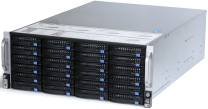 产品功能：>工业级PCB板材、服务器级强大性能配合嵌入式Linux系统，运行高效稳定；>可接入管理IPC、DVR、NVR以及磁盘阵列等外设；>海量视频接入并存储：可接入各类模拟摄像头、网络摄像头、支持外部HDMI/DVI/VGA视频编码器输入节点（需要另外增加硬件）；>支持外网连接，任意外网IPC/NVR/DVR等外设都可以接入管理(需配套VPN网络设备)；>支持多设备（包括磁盘阵列、外拼以及云拼接）分布式布局，集中式管理的机制；>详细的用户权限管理，给用户分配管理不同摄像头以及控制大屏等众多权限；>支持国内外主要品牌网络摄像机私有协议接入、Onvif国际标准协议接入；>配备完整的电脑客户端和手机客户端（包括安卓和苹果手机客户端）；>支持多用户通过PC或者手机客户端调看主流品牌NVR/DVR录像；或者IPC的>支持多用户通过客户端点播或直播并支持客户端轮巡预览功能（包括NVR/DVR录像回放）；>支持电子地图功能，可多张电子地图分层使用；>支持带报警功能IPC以及外接报警机的报警功能联动，报警弹窗功能；>可以单独配网络键盘，单独控制球机或者大屏；>支持主码流和子码流智能切换，大大提升解码性能，动态调配存储空间；安全强大的存储能力：>单台支持256路摄像机同时接入并存储，多台堆叠加倍；>持容量4T以下的硬盘作为录像盘; 支持硬盘检测技术；>支持图形化RAID5磁盘阵列配置，配置阵列只需一分钟即可完成使用；>支持计划录像、手动录像、报警联动录像、预录像配置；支持录像本地导出备份操作。>支持按录像类型、日期、起止时间等条件进行录像检索和回放；>PC客户端支持多录像同时回放以及回放时对任意区域进行局部电子放大。>支持语音对讲和语音广播。>支持回放时的停止、暂停、前进、后退、单帧播放、抓图、鼠标拖动定位等操作。技术参数主机CPUHaswell多核处理器主机内存8G(4G DDR3 1600两根）主机系统盘高性能SSD固态硬盘主机主板高性能Intel芯片组专用主板主机视频输出卡高性能多HDMI接口解码卡视频输入IPC接入256路视频输入接入带宽640Mbps（兼容H.264&H.265)录像管理录像模式手动录像、计划录像、报警联动录像、预录像录像管理备份方式常规备份、本地导出备份兼容厂家H.264海康威视、大华、雄迈（杭州巨峰）、汉邦高科、天地伟业、景阳、黄河、SONY等私有协议的IPC
以及支持ONVIF协议的IPC兼容厂家H.265海康、雄迈、天地伟业等主流厂家报警管理报警接入支持摄像头报警功能存储能力类型24个SATA接口存储能力最大容量每个接口支持容量3T/4T/6T的硬盘作为录像盘阵列功能是否支持热插拔支持阵列功能阵列类型RAID 5外部接口网络接口3个千兆以太网口外部接口串行接口1个标准 RS232串口（预留）外部接口USB接口4个USB其他电源AC 220V 50Hz其他功耗（不含硬盘）≤100W其他工作温度–10℃ -- 55℃其他工作湿度10% -- 90%其他尺寸437mm×650mm×88mm其他重量（不含硬盘）≤15KG